В поход на Светлое озеро.                 28 февраля  2015 года группа воспитанников секции ОФП (учащиеся 2-ых классов МКОУ СОШ с УИОП пгт Нагорск) совместно с родителями совершили  лыжный однодневный поход на озеро Светлое Белохолуницкого района.  Это озеро расположено в воспроизводственной зоне   охотничьего хозяйства  «Грей Филд»(охота  категорически запрещена) .           Наш маршрут проходил по живописным лесным пейзажам: левому берегу реки Вятка, сосновому бору, болотистой местности, где собственно и располагается это озеро.           Около полудня мы прибыли к месту нашей цели. Осмотрелись, увидели рыбаков, любителей зимней рыбалки. В стороне от рыбаков обосновались, разбили место стоянки, развели костер. Усталые, но довольные расположились возле костра и достали свою провизию, так как сил потрачено было не мало и организм требовал восполнить потраченные силы. Отдых был не долгим, ребята занялись заготовкой  «сушняка» для костра, чтобы высушить намокшую от снега одежду. С каким удовольствием и радостью ребята взялись за это по-настоящему взрослое задание. Буквально за  каких-то полчаса  в стороне от костра выросла целая гора сухих дров, которых хватило бы на несколько часов, и тут мы пожалели что не взяли с собой картошку, для того что бы запечь ее.            Поинтересовались у соседей рыбаков уловом (нам показали черного окуня, который водится в этом озере), заглянули в лунки и кое- кто да же решил измерить глубину озера лыжной палкой, но не тут-то было, озеро очень глубокое.  Не смотря на зимний пейзаж (вокруг лежал по всюду снег) озеро поражало своей удивительной красотой, захотелось посмотреть его  летом и сравнить увиденное. Наигравшись, опустошив все свои запасы еды,  мы двинулись в обратный путь. Счастливые ,довольные и немного уставшие мы вернулись на лыжную базу. Расстояние, которое мы преодолели, в общей сложности составляет около 13 км. И взрослые,  и дети остались довольные совместным походом. Не успев перевести дух, стали думать, куда еще можно сходить в поход? 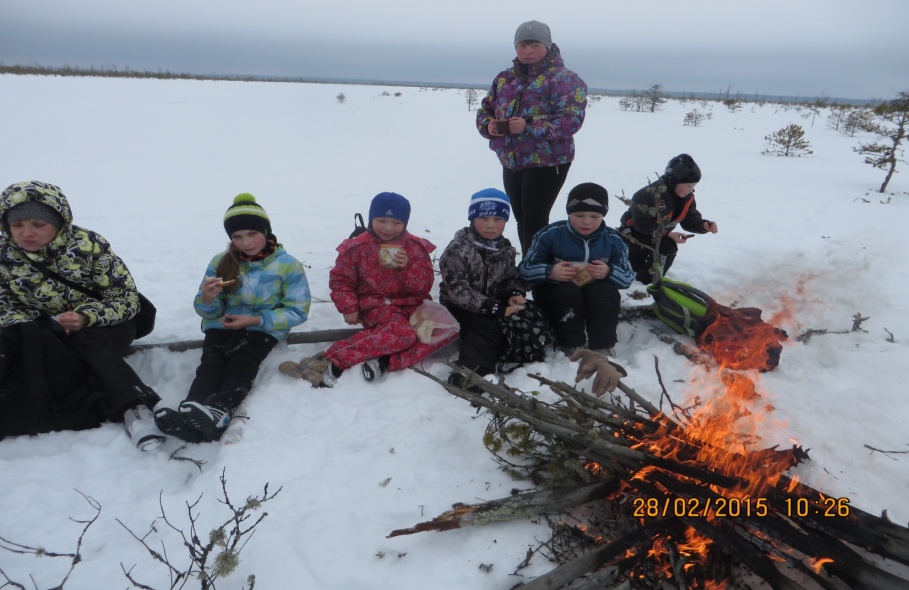 